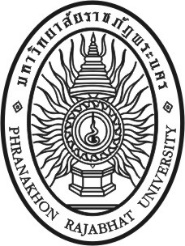 หลักสูตร...................................สาขาวิชา......................หลักสูตรใหม่ หรือ หลักสูตรปรับปรุง พ.ศ.....คณะ หรือ วิทยาลัย........................มหาวิทยาลัยราชภัฏพระนคร